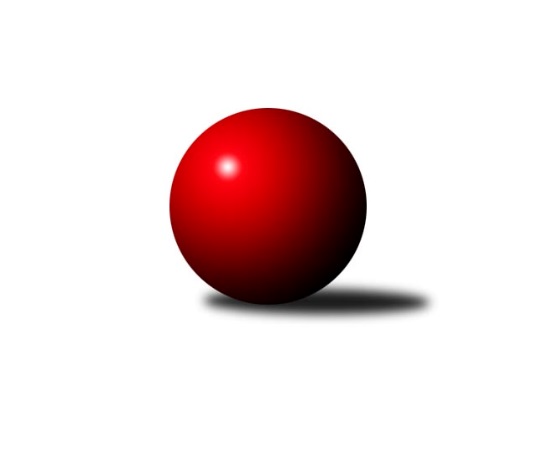 Č.19Ročník 2017/2018	9.5.2024 Východočeský přebor skupina A 2017/2018Statistika 19. kolaTabulka družstev:		družstvo	záp	výh	rem	proh	skore	sety	průměr	body	plné	dorážka	chyby	1.	SKK Jičín C	19	15	1	3	208 : 96 	(142.5 : 85.5)	2579	31	1786	793	34.9	2.	Spartak Rokytnice nad Jizerou B	19	15	0	4	210 : 94 	(131.0 : 97.0)	2544	30	1781	763	39.6	3.	Březovice A	19	11	1	7	176 : 128 	(126.5 : 101.5)	2495	23	1731	764	45.1	4.	TJ Lokomotiva Trutnov C	19	10	0	9	158 : 146 	(113.5 : 114.5)	2501	20	1738	764	43.5	5.	TJ Milovice A	19	8	3	8	158 : 146 	(124.0 : 104.0)	2457	19	1711	745	39.5	6.	TJ Milovice B	19	9	1	9	146 : 158 	(107.0 : 121.0)	2427	19	1706	721	49.9	7.	Vrchlabí D	19	8	2	9	152 : 152 	(112.5 : 115.5)	2506	18	1739	767	45.4	8.	SKK Hořice C	19	8	0	11	134 : 170 	(115.5 : 112.5)	2450	16	1722	728	48.7	9.	Honer club Březovice A	19	7	1	11	135 : 169 	(105.0 : 123.0)	2420	15	1705	715	51.4	10.	TJ Nová Paka B	19	7	1	11	134 : 170 	(105.5 : 122.5)	2423	15	1710	713	51	11.	TJ Poříčí	19	6	1	12	122 : 182 	(90.0 : 138.0)	2442	13	1710	732	48.8	12.	SKK Vrchlabí C	19	4	1	14	91 : 213 	(95.0 : 133.0)	2431	9	1695	736	51.2Tabulka doma:		družstvo	záp	výh	rem	proh	skore	sety	průměr	body	maximum	minimum	1.	Spartak Rokytnice nad Jizerou B	10	10	0	0	132 : 28 	(80.0 : 40.0)	2710	20	2795	2677	2.	SKK Jičín C	10	9	0	1	130 : 30 	(90.0 : 30.0)	2706	18	2841	2581	3.	Březovice A	9	8	1	0	112 : 32 	(73.5 : 34.5)	2432	17	2508	2368	4.	TJ Lokomotiva Trutnov C	9	8	0	1	102 : 42 	(63.5 : 44.5)	2572	16	2668	2482	5.	TJ Milovice B	9	8	0	1	98 : 46 	(59.5 : 48.5)	2562	16	2680	2499	6.	TJ Milovice A	10	6	2	2	110 : 50 	(78.0 : 42.0)	2584	14	2694	2489	7.	SKK Hořice C	9	6	0	3	84 : 60 	(63.5 : 44.5)	2580	12	2694	2488	8.	TJ Nová Paka B	9	6	0	3	82 : 62 	(62.0 : 46.0)	2407	12	2444	2322	9.	Honer club Březovice A	10	6	0	4	89 : 71 	(62.0 : 58.0)	2385	12	2466	2302	10.	TJ Poříčí	10	5	1	4	90 : 70 	(60.0 : 60.0)	2527	11	2676	2423	11.	Vrchlabí D	9	4	2	3	81 : 63 	(61.0 : 47.0)	2479	10	2546	2391	12.	SKK Vrchlabí C	10	2	0	8	39 : 121 	(48.0 : 72.0)	2412	4	2533	2262Tabulka venku:		družstvo	záp	výh	rem	proh	skore	sety	průměr	body	maximum	minimum	1.	SKK Jičín C	9	6	1	2	78 : 66 	(52.5 : 55.5)	2563	13	2652	2417	2.	Spartak Rokytnice nad Jizerou B	9	5	0	4	78 : 66 	(51.0 : 57.0)	2520	10	2648	2377	3.	Vrchlabí D	10	4	0	6	71 : 89 	(51.5 : 68.5)	2508	8	2654	2335	4.	Březovice A	10	3	0	7	64 : 96 	(53.0 : 67.0)	2502	6	2649	2298	5.	SKK Vrchlabí C	9	2	1	6	52 : 92 	(47.0 : 61.0)	2426	5	2516	2287	6.	TJ Milovice A	9	2	1	6	48 : 96 	(46.0 : 62.0)	2456	5	2576	2251	7.	TJ Lokomotiva Trutnov C	10	2	0	8	56 : 104 	(50.0 : 70.0)	2493	4	2615	2353	8.	SKK Hořice C	10	2	0	8	50 : 110 	(52.0 : 68.0)	2434	4	2617	2287	9.	Honer club Březovice A	9	1	1	7	46 : 98 	(43.0 : 65.0)	2425	3	2591	2248	10.	TJ Nová Paka B	10	1	1	8	52 : 108 	(43.5 : 76.5)	2424	3	2634	2189	11.	TJ Milovice B	10	1	1	8	48 : 112 	(47.5 : 72.5)	2419	3	2583	2171	12.	TJ Poříčí	9	1	0	8	32 : 112 	(30.0 : 78.0)	2431	2	2607	2164Tabulka podzimní části:		družstvo	záp	výh	rem	proh	skore	sety	průměr	body	doma	venku	1.	SKK Jičín C	11	10	0	1	132 : 44 	(89.0 : 43.0)	2575	20 	6 	0 	0 	4 	0 	1	2.	Spartak Rokytnice nad Jizerou B	11	8	0	3	116 : 60 	(71.5 : 60.5)	2542	16 	5 	0 	0 	3 	0 	3	3.	Březovice A	11	8	0	3	112 : 64 	(80.0 : 52.0)	2496	16 	6 	0 	0 	2 	0 	3	4.	TJ Lokomotiva Trutnov C	11	6	0	5	95 : 81 	(67.0 : 65.0)	2527	12 	5 	0 	1 	1 	0 	4	5.	TJ Poříčí	11	5	1	5	88 : 88 	(58.0 : 74.0)	2494	11 	4 	1 	0 	1 	0 	5	6.	TJ Milovice B	11	5	1	5	81 : 95 	(61.0 : 71.0)	2400	11 	5 	0 	1 	0 	1 	4	7.	Vrchlabí D	11	5	0	6	85 : 91 	(65.5 : 66.5)	2490	10 	2 	0 	3 	3 	0 	3	8.	TJ Nová Paka B	11	5	0	6	76 : 100 	(59.0 : 73.0)	2401	10 	4 	0 	1 	1 	0 	5	9.	TJ Milovice A	11	3	2	6	82 : 94 	(62.5 : 69.5)	2443	8 	2 	1 	2 	1 	1 	4	10.	Honer club Březovice A	11	4	0	7	80 : 96 	(64.5 : 67.5)	2401	8 	3 	0 	2 	1 	0 	5	11.	SKK Hořice C	11	4	0	7	68 : 108 	(62.0 : 70.0)	2418	8 	4 	0 	2 	0 	0 	5	12.	SKK Vrchlabí C	11	1	0	10	41 : 135 	(52.0 : 80.0)	2465	2 	0 	0 	6 	1 	0 	4Tabulka jarní části:		družstvo	záp	výh	rem	proh	skore	sety	průměr	body	doma	venku	1.	Spartak Rokytnice nad Jizerou B	8	7	0	1	94 : 34 	(59.5 : 36.5)	2599	14 	5 	0 	0 	2 	0 	1 	2.	SKK Jičín C	8	5	1	2	76 : 52 	(53.5 : 42.5)	2607	11 	3 	0 	1 	2 	1 	1 	3.	TJ Milovice A	8	5	1	2	76 : 52 	(61.5 : 34.5)	2531	11 	4 	1 	0 	1 	0 	2 	4.	Vrchlabí D	8	3	2	3	67 : 61 	(47.0 : 49.0)	2525	8 	2 	2 	0 	1 	0 	3 	5.	SKK Hořice C	8	4	0	4	66 : 62 	(53.5 : 42.5)	2511	8 	2 	0 	1 	2 	0 	3 	6.	TJ Milovice B	8	4	0	4	65 : 63 	(46.0 : 50.0)	2484	8 	3 	0 	0 	1 	0 	4 	7.	TJ Lokomotiva Trutnov C	8	4	0	4	63 : 65 	(46.5 : 49.5)	2492	8 	3 	0 	0 	1 	0 	4 	8.	Březovice A	8	3	1	4	64 : 64 	(46.5 : 49.5)	2482	7 	2 	1 	0 	1 	0 	4 	9.	Honer club Březovice A	8	3	1	4	55 : 73 	(40.5 : 55.5)	2467	7 	3 	0 	2 	0 	1 	2 	10.	SKK Vrchlabí C	8	3	1	4	50 : 78 	(43.0 : 53.0)	2411	7 	2 	0 	2 	1 	1 	2 	11.	TJ Nová Paka B	8	2	1	5	58 : 70 	(46.5 : 49.5)	2463	5 	2 	0 	2 	0 	1 	3 	12.	TJ Poříčí	8	1	0	7	34 : 94 	(32.0 : 64.0)	2376	2 	1 	0 	4 	0 	0 	3 Zisk bodů pro družstvo:		jméno hráče	družstvo	body	zápasy	v %	dílčí body	sety	v %	1.	Petr Hrycík 	Březovice A 	30	/	18	(83%)		/		(%)	2.	Jiří Rücker 	Březovice A 	30	/	19	(79%)		/		(%)	3.	Martin Fikar 	Honer club Březovice A 	28	/	17	(82%)		/		(%)	4.	Jakub Hrycík 	Březovice A 	26	/	16	(81%)		/		(%)	5.	Karel Slavík 	TJ Lokomotiva Trutnov C 	26	/	18	(72%)		/		(%)	6.	Jakub Stejskal 	Spartak Rokytnice nad Jizerou B 	26	/	18	(72%)		/		(%)	7.	František Černý 	SKK Jičín C 	26	/	18	(72%)		/		(%)	8.	Václav Souček 	TJ Milovice A 	24	/	17	(71%)		/		(%)	9.	Jarmil Nosek 	TJ Milovice B 	23	/	17	(68%)		/		(%)	10.	Lukáš Trýzna 	Vrchlabí D 	22	/	15	(73%)		/		(%)	11.	Ladislav Křivka 	SKK Jičín C 	22	/	15	(73%)		/		(%)	12.	Vlastimil Hruška 	TJ Milovice A 	22	/	16	(69%)		/		(%)	13.	Vladimír Doubek 	Spartak Rokytnice nad Jizerou B 	22	/	16	(69%)		/		(%)	14.	Tomáš Limberský 	Vrchlabí D 	22	/	16	(69%)		/		(%)	15.	František Junek 	TJ Milovice B 	22	/	17	(65%)		/		(%)	16.	Václava Krulišová 	TJ Lokomotiva Trutnov C 	22	/	18	(61%)		/		(%)	17.	Václava Plšková 	TJ Lokomotiva Trutnov C 	21	/	15	(70%)		/		(%)	18.	Lukáš Kostka 	TJ Milovice B 	21	/	19	(55%)		/		(%)	19.	Miroslav Šanda 	TJ Milovice A 	20	/	16	(63%)		/		(%)	20.	Miroslav Souček 	TJ Milovice A 	20	/	16	(63%)		/		(%)	21.	Erik Folta 	TJ Nová Paka B 	20	/	18	(56%)		/		(%)	22.	Jaroslav Fajfer 	TJ Nová Paka B 	20	/	18	(56%)		/		(%)	23.	Martin Zvoníček 	SKK Hořice C 	20	/	19	(53%)		/		(%)	24.	Vratislav Fikar 	Honer club Březovice A 	19	/	16	(59%)		/		(%)	25.	Bohumil Kuřina 	Spartak Rokytnice nad Jizerou B 	18	/	9	(100%)		/		(%)	26.	Pavel Kaan 	SKK Jičín C 	18	/	10	(90%)		/		(%)	27.	Vlado Žiško 	SKK Vrchlabí C 	18	/	10	(90%)		/		(%)	28.	Antonín Vydra 	TJ Nová Paka B 	18	/	12	(75%)		/		(%)	29.	Jiří Kapucián 	SKK Jičín C 	18	/	14	(64%)		/		(%)	30.	Jan Volf 	Spartak Rokytnice nad Jizerou B 	18	/	15	(60%)		/		(%)	31.	Pavel Hanout 	Spartak Rokytnice nad Jizerou B 	18	/	15	(60%)		/		(%)	32.	Kryštof Košťál 	SKK Hořice C 	18	/	17	(53%)		/		(%)	33.	Petr Kotek 	TJ Lokomotiva Trutnov C 	17	/	12	(71%)		/		(%)	34.	Miroslav Mejznar 	Vrchlabí D 	17	/	13	(65%)		/		(%)	35.	Matěj Mrkos 	TJ Poříčí 	17	/	16	(53%)		/		(%)	36.	Marek Ondráček 	TJ Milovice B 	16	/	15	(53%)		/		(%)	37.	Roman Stříbrný 	Spartak Rokytnice nad Jizerou B 	16	/	15	(53%)		/		(%)	38.	Petr Slavík 	Honer club Březovice A 	16	/	15	(53%)		/		(%)	39.	Josef Glos 	SKK Vrchlabí C 	16	/	18	(44%)		/		(%)	40.	Pavel Janko 	TJ Poříčí 	16	/	18	(44%)		/		(%)	41.	Roman Bureš 	SKK Jičín C 	14	/	7	(100%)		/		(%)	42.	Ondřej Černý 	SKK Hořice C 	14	/	8	(88%)		/		(%)	43.	Jaroslav Weihrauch 	TJ Nová Paka B 	14	/	17	(41%)		/		(%)	44.	Jan Mařas 	Spartak Rokytnice nad Jizerou B 	12	/	6	(100%)		/		(%)	45.	Karel Košťál 	SKK Hořice C 	12	/	7	(86%)		/		(%)	46.	Jiří Brumlich 	SKK Jičín C 	12	/	13	(46%)		/		(%)	47.	Jana Votočková 	SKK Vrchlabí C 	12	/	14	(43%)		/		(%)	48.	Štěpán Stránský 	Vrchlabí D 	12	/	14	(43%)		/		(%)	49.	Roman Kašpar 	Březovice A 	12	/	16	(38%)		/		(%)	50.	Václav Kukla 	TJ Lokomotiva Trutnov C 	12	/	18	(33%)		/		(%)	51.	Ondřej Votoček 	Vrchlabí D 	11	/	9	(61%)		/		(%)	52.	David Neumann 	TJ Poříčí 	11	/	13	(42%)		/		(%)	53.	Petr Kynčl 	SKK Vrchlabí C 	11	/	15	(37%)		/		(%)	54.	Marie Kolářová 	SKK Jičín C 	10	/	8	(63%)		/		(%)	55.	Dalibor Chráska 	TJ Poříčí 	10	/	10	(50%)		/		(%)	56.	Jan Masopust 	SKK Hořice C 	10	/	12	(42%)		/		(%)	57.	Tomáš Cvrček 	Spartak Rokytnice nad Jizerou B 	10	/	12	(42%)		/		(%)	58.	Vladimír Cerman 	Vrchlabí D 	10	/	13	(38%)		/		(%)	59.	Adam Balihar 	SKK Hořice C 	10	/	14	(36%)		/		(%)	60.	Jaroslav Gottstein 	TJ Nová Paka B 	10	/	15	(33%)		/		(%)	61.	Vratislav Nekvapil 	Honer club Březovice A 	10	/	15	(33%)		/		(%)	62.	Jiří Hakl 	Honer club Březovice A 	10	/	16	(31%)		/		(%)	63.	Pavel Beyr 	TJ Nová Paka B 	10	/	17	(29%)		/		(%)	64.	Miroslav Včeliš 	TJ Milovice A 	10	/	18	(28%)		/		(%)	65.	Vladimír Vodička 	TJ Poříčí 	10	/	18	(28%)		/		(%)	66.	Martin Včeliš 	TJ Milovice B 	10	/	18	(28%)		/		(%)	67.	Pavel Řehák 	Březovice A 	8	/	5	(80%)		/		(%)	68.	David Jaroš 	TJ Milovice B 	8	/	7	(57%)		/		(%)	69.	Pavel Jaroš 	TJ Milovice A 	8	/	7	(57%)		/		(%)	70.	Jaromír Písecký 	Honer club Březovice A 	8	/	8	(50%)		/		(%)	71.	Antonín Sucharda 	TJ Lokomotiva Trutnov C 	8	/	9	(44%)		/		(%)	72.	Tomáš Fuchs 	TJ Milovice A 	8	/	10	(40%)		/		(%)	73.	Zdeněk Maršík 	SKK Vrchlabí C 	8	/	10	(40%)		/		(%)	74.	Antonín Škoda 	TJ Poříčí 	8	/	10	(40%)		/		(%)	75.	Zbyněk Fikar 	Honer club Březovice A 	8	/	13	(31%)		/		(%)	76.	Zdeněk ml. Novotný ml.	Spartak Rokytnice nad Jizerou B 	6	/	4	(75%)		/		(%)	77.	Jiří Čapek 	SKK Jičín C 	6	/	4	(75%)		/		(%)	78.	Vojtěch Kazda 	TJ Nová Paka B 	6	/	5	(60%)		/		(%)	79.	Pavel Müller 	Vrchlabí D 	6	/	7	(43%)		/		(%)	80.	Radoslav Dušek 	TJ Milovice A 	6	/	7	(43%)		/		(%)	81.	Jan Bartoš 	TJ Poříčí 	6	/	8	(38%)		/		(%)	82.	Lukáš Ludvík 	Březovice A 	6	/	14	(21%)		/		(%)	83.	Vladimír Šťastník 	SKK Vrchlabí C 	5	/	10	(25%)		/		(%)	84.	Agaton Plaňanský st.	SKK Jičín C 	4	/	2	(100%)		/		(%)	85.	Pavel Gracias 	SKK Vrchlabí C 	4	/	3	(67%)		/		(%)	86.	Pavel Ruml 	SKK Hořice C 	4	/	3	(67%)		/		(%)	87.	Ondra Kolář 	TJ Milovice B 	4	/	4	(50%)		/		(%)	88.	Jaroslav Jakl 	Březovice A 	4	/	4	(50%)		/		(%)	89.	Michal Erben 	Vrchlabí D 	4	/	5	(40%)		/		(%)	90.	Martin Štryncl 	TJ Nová Paka B 	4	/	6	(33%)		/		(%)	91.	Luboš Kolařík 	SKK Jičín C 	4	/	6	(33%)		/		(%)	92.	Zdeněk Kejzlar 	TJ Poříčí 	4	/	6	(33%)		/		(%)	93.	Lukáš Rožnovský 	Březovice A 	4	/	8	(25%)		/		(%)	94.	Zdeněk Navrátil 	TJ Lokomotiva Trutnov C 	4	/	8	(25%)		/		(%)	95.	Josef Kolář 	SKK Jičín C 	4	/	8	(25%)		/		(%)	96.	Zdeněk Dymáček 	SKK Hořice C 	4	/	8	(25%)		/		(%)	97.	Filip Mertlík 	TJ Milovice B 	4	/	9	(22%)		/		(%)	98.	Martin Khol 	TJ Lokomotiva Trutnov C 	4	/	10	(20%)		/		(%)	99.	Nela Bagová 	SKK Hořice C 	4	/	16	(13%)		/		(%)	100.	Roman Trýzna 	Vrchlabí D 	2	/	1	(100%)		/		(%)	101.	Ladislav Němec 	TJ Lokomotiva Trutnov C 	2	/	1	(100%)		/		(%)	102.	Denisa Kroupová 	SKK Hořice C 	2	/	2	(50%)		/		(%)	103.	Ondřej Duchoň 	SKK Hořice C 	2	/	3	(33%)		/		(%)	104.	Eva Fajstavrová 	SKK Vrchlabí C 	2	/	3	(33%)		/		(%)	105.	Bartoloměj Vlášek 	SKK Hořice C 	2	/	3	(33%)		/		(%)	106.	Zbyněk Hercík 	SKK Jičín C 	2	/	3	(33%)		/		(%)	107.	Ladislav Lelek 	Březovice A 	2	/	4	(25%)		/		(%)	108.	Liboslav Janák 	TJ Milovice B 	2	/	4	(25%)		/		(%)	109.	Miloš Čížek 	Honer club Březovice A 	2	/	6	(17%)		/		(%)	110.	Milan Všetečka 	Březovice A 	2	/	7	(14%)		/		(%)	111.	Jaroslav Lux 	SKK Vrchlabí C 	1	/	5	(10%)		/		(%)	112.	Vojtěch Kollert 	TJ Poříčí 	0	/	1	(0%)		/		(%)	113.	Josef Rychtář 	SKK Vrchlabí C 	0	/	1	(0%)		/		(%)	114.	Miroslav Horák 	SKK Vrchlabí C 	0	/	1	(0%)		/		(%)	115.	Eva Šurdová 	TJ Nová Paka B 	0	/	1	(0%)		/		(%)	116.	Filip Matouš 	SKK Vrchlabí C 	0	/	1	(0%)		/		(%)	117.	Adam Zapadlo 	Březovice A 	0	/	1	(0%)		/		(%)	118.	Tomáš Nosek 	TJ Milovice B 	0	/	2	(0%)		/		(%)	119.	Josef Antoš 	TJ Nová Paka B 	0	/	2	(0%)		/		(%)	120.	Tomáš Souček 	TJ Milovice A 	0	/	6	(0%)		/		(%)	121.	Tereza Votočková 	Vrchlabí D 	0	/	7	(0%)		/		(%)	122.	Tereza Foltová 	SKK Vrchlabí C 	0	/	10	(0%)		/		(%)	123.	Martina Fejfarová 	SKK Vrchlabí C 	0	/	12	(0%)		/		(%)Průměry na kuželnách:		kuželna	průměr	plné	dorážka	chyby	výkon na hráče	1.	Rokytnice, 1-2	2644	1825	818	43.0	(440.7)	2.	SKK Jičín, 1-4	2611	1788	822	39.4	(435.2)	3.	SKK Hořice, 1-4	2564	1769	794	42.1	(427.4)	4.	Milovice, 1-2	2540	1766	774	42.3	(423.4)	5.	Trutnov, 1-4	2528	1754	773	46.3	(421.3)	6.	Č. Kostelec, 1-2	2507	1762	745	49.5	(417.9)	7.	Vrchlabí, 1-4	2461	1728	733	47.4	(410.3)	8.	Nová Paka, 1-2	2388	1670	718	49.7	(398.2)	9.	Březovice, 1-2	2379	1672	706	48.0	(396.5)	10.	Josefov, 1-2	2361	1649	712	52.3	(393.6)Nejlepší výkony na kuželnách:Rokytnice, 1-2Spartak Rokytnice nad Jizerou B	2795	14. kolo	Bohumil Kuřina 	Spartak Rokytnice nad Jizerou B	517	9. koloSpartak Rokytnice nad Jizerou B	2730	16. kolo	Bohumil Kuřina 	Spartak Rokytnice nad Jizerou B	512	14. koloSpartak Rokytnice nad Jizerou B	2729	9. kolo	Bohumil Kuřina 	Spartak Rokytnice nad Jizerou B	508	2. koloSpartak Rokytnice nad Jizerou B	2719	17. kolo	Bohumil Kuřina 	Spartak Rokytnice nad Jizerou B	506	7. koloSpartak Rokytnice nad Jizerou B	2709	7. kolo	Jakub Stejskal 	Spartak Rokytnice nad Jizerou B	494	14. koloSpartak Rokytnice nad Jizerou B	2703	11. kolo	Lukáš Trýzna 	Vrchlabí D	488	19. koloSpartak Rokytnice nad Jizerou B	2686	2. kolo	Jakub Stejskal 	Spartak Rokytnice nad Jizerou B	487	4. koloSpartak Rokytnice nad Jizerou B	2678	19. kolo	Pavel Hanout 	Spartak Rokytnice nad Jizerou B	485	11. koloSpartak Rokytnice nad Jizerou B	2678	12. kolo	Jan Volf 	Spartak Rokytnice nad Jizerou B	483	12. koloSpartak Rokytnice nad Jizerou B	2677	4. kolo	Jakub Stejskal 	Spartak Rokytnice nad Jizerou B	481	16. koloSKK Jičín, 1-4SKK Jičín C	2841	13. kolo	Pavel Kaan 	SKK Jičín C	501	1. koloSKK Jičín C	2770	3. kolo	Marek Ondráček 	TJ Milovice B	497	9. koloSKK Jičín C	2741	15. kolo	Pavel Kaan 	SKK Jičín C	493	13. koloSKK Jičín C	2711	9. kolo	František Černý 	SKK Jičín C	486	13. koloSKK Jičín C	2710	11. kolo	Roman Bureš 	SKK Jičín C	484	3. koloSKK Jičín C	2703	5. kolo	Jiří Kapucián 	SKK Jičín C	484	13. koloSKK Jičín C	2698	1. kolo	Jiří Čapek 	SKK Jičín C	483	15. koloSKK Jičín C	2692	17. kolo	František Černý 	SKK Jičín C	482	3. koloBřezovice A	2649	17. kolo	Jakub Hrycík 	Březovice A	479	17. koloTJ Lokomotiva Trutnov C	2615	19. kolo	Václava Plšková 	TJ Lokomotiva Trutnov C	478	19. koloSKK Hořice, 1-4SKK Hořice C	2694	10. kolo	Jan Masopust 	SKK Hořice C	514	10. koloSKK Hořice C	2652	13. kolo	František Černý 	SKK Jičín C	497	18. koloSpartak Rokytnice nad Jizerou B	2648	10. kolo	Lukáš Trýzna 	Vrchlabí D	491	1. koloSKK Jičín C	2637	18. kolo	Petr Hrycík 	Březovice A	488	13. koloVrchlabí D	2620	1. kolo	Pavel Hanout 	Spartak Rokytnice nad Jizerou B	482	10. koloSKK Hořice C	2610	8. kolo	Martin Zvoníček 	SKK Hořice C	477	18. koloBřezovice A	2604	13. kolo	Martin Zvoníček 	SKK Hořice C	475	10. koloSKK Hořice C	2601	16. kolo	Kryštof Košťál 	SKK Hořice C	474	4. koloSKK Hořice C	2564	4. kolo	Jiří Rücker 	Březovice A	473	13. koloSKK Hořice C	2563	18. kolo	Jakub Stejskal 	Spartak Rokytnice nad Jizerou B	473	10. koloMilovice, 1-2TJ Milovice A	2694	16. kolo	Václav Souček 	TJ Milovice A	495	14. koloTJ Milovice B	2680	13. kolo	Vlastimil Hruška 	TJ Milovice A	474	16. koloTJ Milovice A	2653	6. kolo	Václav Souček 	TJ Milovice A	473	16. koloTJ Milovice A	2618	11. kolo	Bohumil Kuřina 	Spartak Rokytnice nad Jizerou B	472	1. koloSKK Jičín C	2608	4. kolo	Vlastimil Hruška 	TJ Milovice A	470	12. koloTJ Milovice A	2602	12. kolo	Kryštof Košťál 	SKK Hořice C	469	11. koloTJ Milovice A	2598	18. kolo	Miroslav Souček 	TJ Milovice A	469	16. koloTJ Milovice B	2598	5. kolo	Marek Ondráček 	TJ Milovice B	468	5. koloSpartak Rokytnice nad Jizerou B	2590	1. kolo	Vlastimil Hruška 	TJ Milovice A	467	11. koloTJ Milovice A	2589	14. kolo	Lukáš Trýzna 	Vrchlabí D	466	9. koloTrutnov, 1-4TJ Lokomotiva Trutnov C	2668	5. kolo	Karel Slavík 	TJ Lokomotiva Trutnov C	487	1. koloTJ Lokomotiva Trutnov C	2660	15. kolo	Václava Plšková 	TJ Lokomotiva Trutnov C	485	5. koloSKK Jičín C	2646	8. kolo	Tomáš Fuchs 	TJ Milovice A	481	1. koloSKK Hořice C	2617	15. kolo	Petr Kotek 	TJ Lokomotiva Trutnov C	469	15. koloTJ Lokomotiva Trutnov C	2609	8. kolo	Petr Hrycík 	Březovice A	467	3. koloTJ Lokomotiva Trutnov C	2602	13. kolo	Martin Zvoníček 	SKK Hořice C	464	15. koloTJ Lokomotiva Trutnov C	2580	3. kolo	Jakub Hrycík 	Březovice A	464	3. koloBřezovice A	2545	3. kolo	Pavel Kaan 	SKK Jičín C	461	8. koloTJ Lokomotiva Trutnov C	2519	10. kolo	Karel Košťál 	SKK Hořice C	460	15. koloTJ Lokomotiva Trutnov C	2519	1. kolo	Václava Plšková 	TJ Lokomotiva Trutnov C	459	15. koloČ. Kostelec, 1-2TJ Poříčí	2676	11. kolo	Vlado Žiško 	SKK Vrchlabí C	515	11. koloSKK Jičín C	2569	12. kolo	Zdeněk Kejzlar 	TJ Poříčí	491	15. koloTJ Poříčí	2553	3. kolo	Dalibor Chráska 	TJ Poříčí	482	11. koloTJ Poříčí	2550	5. kolo	Karel Slavík 	TJ Lokomotiva Trutnov C	474	9. koloSpartak Rokytnice nad Jizerou B	2540	15. kolo	Martin Zvoníček 	SKK Hořice C	469	19. koloSKK Hořice C	2535	19. kolo	Miroslav Souček 	TJ Milovice A	465	5. koloTJ Poříčí	2535	12. kolo	Matěj Mrkos 	TJ Poříčí	463	11. koloTJ Poříčí	2520	13. kolo	Roman Stříbrný 	Spartak Rokytnice nad Jizerou B	459	15. koloSKK Vrchlabí C	2516	11. kolo	Pavel Janko 	TJ Poříčí	459	13. koloTJ Poříčí	2514	7. kolo	Petr Hrycík 	Březovice A	456	7. koloVrchlabí, 1-4SKK Jičín C	2652	10. kolo	Adam Balihar 	SKK Hořice C	483	17. koloSpartak Rokytnice nad Jizerou B	2629	13. kolo	Vlado Žiško 	SKK Vrchlabí C	480	17. koloHoner club Březovice A	2561	1. kolo	Jakub Stejskal 	Spartak Rokytnice nad Jizerou B	477	13. koloTJ Poříčí	2556	6. kolo	Jakub Hrycík 	Březovice A	474	11. koloVrchlabí D	2546	12. kolo	Pavel Hanout 	Spartak Rokytnice nad Jizerou B	473	13. koloSKK Vrchlabí C	2533	15. kolo	Pavel Kaan 	SKK Jičín C	470	10. koloSpartak Rokytnice nad Jizerou B	2531	8. kolo	Jiří Kapucián 	SKK Jičín C	468	10. koloVrchlabí D	2529	6. kolo	Vlado Žiško 	SKK Vrchlabí C	468	15. koloSKK Hořice C	2523	17. kolo	Josef Glos 	SKK Vrchlabí C	467	19. koloSKK Vrchlabí C	2512	17. kolo	Petr Hrycík 	Březovice A	460	5. koloNová Paka, 1-2Vrchlabí D	2484	10. kolo	Antonín Vydra 	TJ Nová Paka B	461	2. koloTJ Milovice B	2451	18. kolo	Vojtěch Kazda 	TJ Nová Paka B	456	10. koloTJ Nová Paka B	2444	10. kolo	Antonín Vydra 	TJ Nová Paka B	455	14. koloTJ Nová Paka B	2440	14. kolo	Vojtěch Kazda 	TJ Nová Paka B	451	14. koloTJ Nová Paka B	2428	2. kolo	Jakub Hrycík 	Březovice A	449	12. koloTJ Nová Paka B	2427	18. kolo	Lukáš Trýzna 	Vrchlabí D	442	10. koloBřezovice A	2427	12. kolo	Jaroslav Fajfer 	TJ Nová Paka B	441	8. koloTJ Nová Paka B	2416	8. kolo	Michal Erben 	Vrchlabí D	438	10. koloTJ Nová Paka B	2398	12. kolo	Jaroslav Fajfer 	TJ Nová Paka B	431	14. koloTJ Nová Paka B	2395	16. kolo	Martin Včeliš 	TJ Milovice B	429	18. koloBřezovice, 1-2TJ Milovice A	2492	17. kolo	Zbyněk Fikar 	Honer club Březovice A	451	14. koloSpartak Rokytnice nad Jizerou B	2467	5. kolo	Martin Fikar 	Honer club Březovice A	446	19. koloHoner club Březovice A	2466	14. kolo	Martin Fikar 	Honer club Březovice A	440	12. koloHoner club Březovice A	2456	15. kolo	Jakub Stejskal 	Spartak Rokytnice nad Jizerou B	440	5. koloSKK Jičín C	2417	2. kolo	Jiří Rücker 	Březovice A	438	19. koloHoner club Březovice A	2402	11. kolo	Pavel Kaan 	SKK Jičín C	438	2. koloHoner club Březovice A	2400	9. kolo	Martin Fikar 	Honer club Březovice A	436	11. koloHoner club Březovice A	2391	19. kolo	Petr Slavík 	Honer club Březovice A	436	15. koloTJ Poříčí	2386	14. kolo	Vratislav Nekvapil 	Honer club Březovice A	435	14. koloHoner club Březovice A	2385	17. kolo	Vladimír Vodička 	TJ Poříčí	428	14. koloJosefov, 1-2Březovice A	2508	6. kolo	Karel Slavík 	TJ Lokomotiva Trutnov C	454	14. koloBřezovice A	2483	1. kolo	Jiří Rücker 	Březovice A	450	10. koloBřezovice A	2462	2. kolo	Petr Hrycík 	Březovice A	450	1. koloBřezovice A	2443	14. kolo	Petr Hrycík 	Březovice A	445	6. koloSKK Jičín C	2428	6. kolo	Jiří Rücker 	Březovice A	443	16. koloBřezovice A	2423	8. kolo	Jiří Rücker 	Březovice A	443	2. koloBřezovice A	2415	10. kolo	Jana Votočková 	SKK Vrchlabí C	440	16. koloBřezovice A	2413	16. kolo	Jiří Rücker 	Březovice A	440	6. koloSKK Vrchlabí C	2412	16. kolo	Petr Hrycík 	Březovice A	438	14. koloBřezovice A	2372	18. kolo	Petr Hrycík 	Březovice A	435	4. koloČetnost výsledků:	9.0 : 7.0	1x	8.0 : 8.0	6x	6.0 : 10.0	12x	5.0 : 11.0	1x	4.0 : 12.0	10x	3.0 : 13.0	1x	2.0 : 14.0	4x	16.0 : 0.0	5x	14.0 : 2.0	26x	13.0 : 3.0	2x	12.0 : 4.0	26x	11.0 : 5.0	2x	10.0 : 6.0	16x	0.0 : 16.0	2x